ПРИЛОЖЕНИЕ 3к Положению об областном конкурсе профессионального мастерства «Воспитатель года»Информационная карта участникатерриториального этапа профессионального конкурса«Воспитатель года» в 2023 году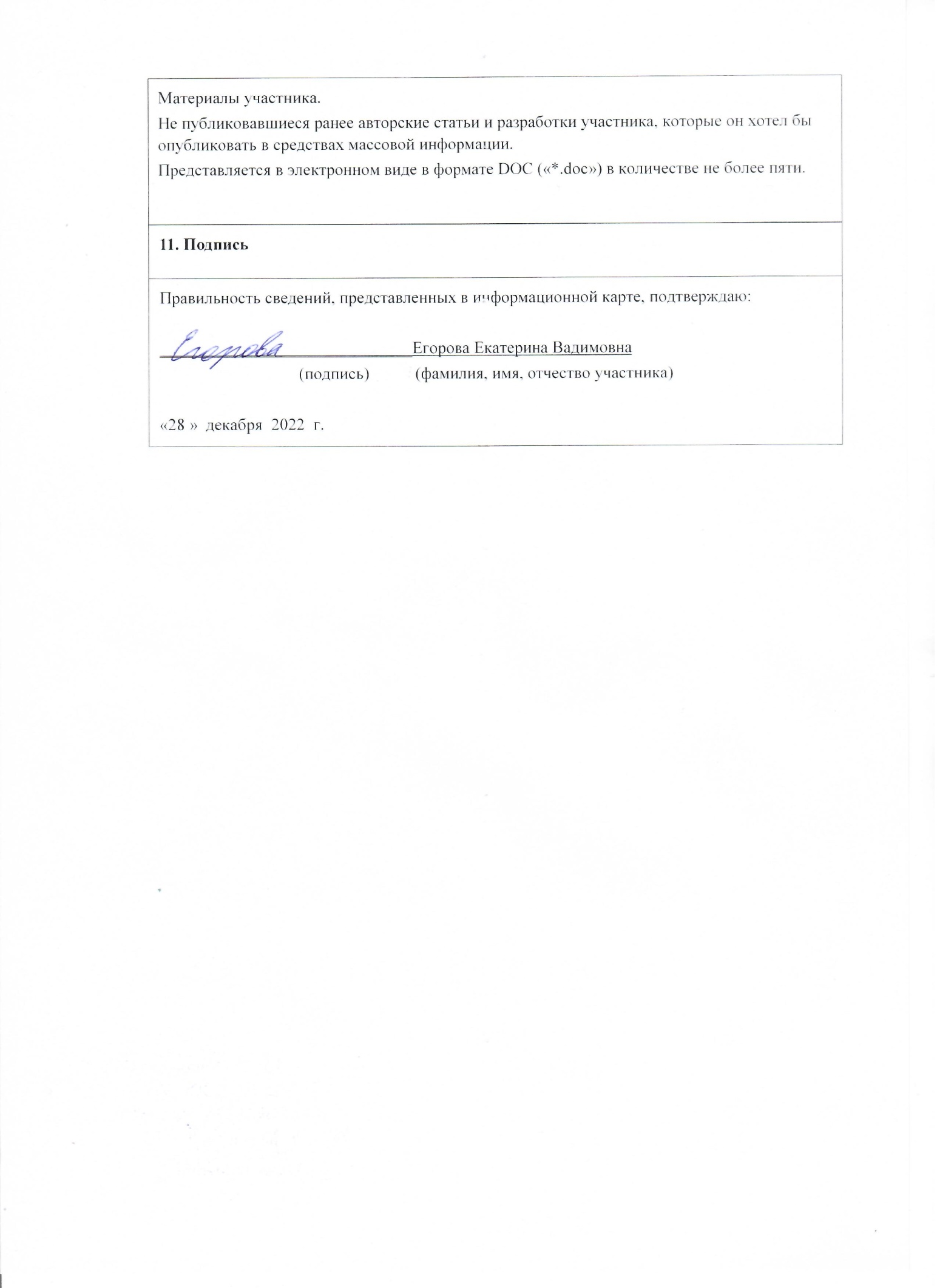 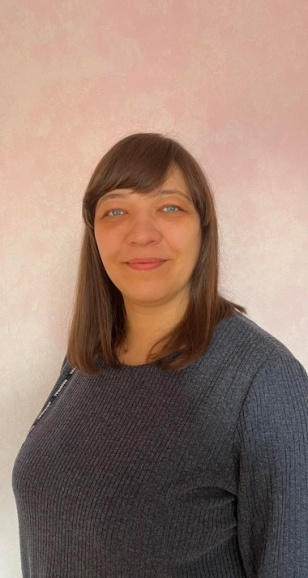                                                   Егорова (фамилия)                                     Екатерина Вадимовна(имя, отчество)                                                  Егорова (фамилия)                                     Екатерина Вадимовна(имя, отчество)1. Общие сведения1. Общие сведения1. Общие сведения1. Общие сведения1. Общие сведения1. Общие сведенияСубъект Российской ФедерацииСубъект Российской ФедерацииСамарская областьСамарская областьСамарская областьСамарская областьНаселенный пунктНаселенный пунктГород НовокуйбышевскГород НовокуйбышевскГород НовокуйбышевскГород НовокуйбышевскДата рождения (день, месяц, год)Дата рождения (день, месяц, год) 27.07.1985 27.07.1985 27.07.1985 27.07.1985Место рожденияМесто рожденияг. Куйбышевг. Куйбышевг. Куйбышевг. Куйбышев2. Работа2. Работа2. Работа2. Работа2. Работа2. РаботаМесто работы (наименование образовательной организации, реализующей программы дошкольного образования в соответствии с уставом)Место работы (наименование образовательной организации, реализующей программы дошкольного образования в соответствии с уставом)Государственное бюджетное общеобразовательное учреждение  Самарской области основная общеобразовательная школа №6 имени Героя Советского Союза А.В.Новикова города Новокуйбышевска городского округа Новокуйбышевск Самарской области структурное подразделение «Детский сад «Ёжик»Государственное бюджетное общеобразовательное учреждение  Самарской области основная общеобразовательная школа №6 имени Героя Советского Союза А.В.Новикова города Новокуйбышевска городского округа Новокуйбышевск Самарской области структурное подразделение «Детский сад «Ёжик»Государственное бюджетное общеобразовательное учреждение  Самарской области основная общеобразовательная школа №6 имени Героя Советского Союза А.В.Новикова города Новокуйбышевска городского округа Новокуйбышевск Самарской области структурное подразделение «Детский сад «Ёжик»Государственное бюджетное общеобразовательное учреждение  Самарской области основная общеобразовательная школа №6 имени Героя Советского Союза А.В.Новикова города Новокуйбышевска городского округа Новокуйбышевск Самарской области структурное подразделение «Детский сад «Ёжик»Занимаемая должностьЗанимаемая должностьВоспитательВоспитательВоспитательВоспитательОбщий трудовой и педагогический стаж (полных лет на момент заполнения анкеты)Общий трудовой и педагогический стаж (полных лет на момент заполнения анкеты)Общий – 14 летПедагогический – 12 летОбщий – 14 летПедагогический – 12 летОбщий – 14 летПедагогический – 12 летОбщий – 14 летПедагогический – 12 летВ каких возрастных группах в настоящее время работаетеВ каких возрастных группах в настоящее время работаетеПервая младшая группа общеразвивающей направленностиПервая младшая группа общеразвивающей направленностиПервая младшая группа общеразвивающей направленностиПервая младшая группа общеразвивающей направленностиАттестационная категория Аттестационная категория ПерваяПерваяПерваяПерваяПочетные звания и награды (наименования и даты получения)Почетные звания и награды (наименования и даты получения)НетНетНетНетПослужной список (места и стаж работы за последние 5 лет) Послужной список (места и стаж работы за последние 5 лет) 2012г. - по настоящее время – СП «Детский сад «Ёжик» 2012г. - по настоящее время – СП «Детский сад «Ёжик» 2012г. - по настоящее время – СП «Детский сад «Ёжик» 2012г. - по настоящее время – СП «Детский сад «Ёжик» 3. Образование3. Образование3. Образование3. Образование3. Образование3. ОбразованиеНазвание, год окончания учреждения профессионального образования, факультетНазвание, год окончания учреждения профессионального образования, факультетГОУ ВПО «Поволжская государственная социально-гуманитарная академия», 2010г.ГОУ ВПО «Поволжская государственная социально-гуманитарная академия», 2010г.ГОУ ВПО «Поволжская государственная социально-гуманитарная академия», 2010г.ГОУ ВПО «Поволжская государственная социально-гуманитарная академия», 2010г.Специальность, квалификация по дипломуСпециальность, квалификация по дипломуспециальность «История»,                          учитель историиспециальность «История»,                          учитель историиспециальность «История»,                          учитель историиспециальность «История»,                          учитель историиДополнительное профессиональное образование (за последние три года) Дополнительное профессиональное образование (за последние три года) - профессиональная переподготовка «Педагогика дошкольного образования», 256 часов (2016г.)- профессиональная переподготовка «Педагогика дошкольного образования», 256 часов (2016г.)- профессиональная переподготовка «Педагогика дошкольного образования», 256 часов (2016г.)- профессиональная переподготовка «Педагогика дошкольного образования», 256 часов (2016г.)Основные публикации (в т. ч. брошюры, книги)Основные публикации (в т. ч. брошюры, книги)- Печатный сборник педагогических публикаций «Буква» выпуск №6/2021г., статья «Теория и методика экологического образования дошкольников»;- Всероссийское сетевое издание «Время Знаний», статья «Знакомство с ВОВ и праздником День Победы детей младшего дошкольного возраста» (2021г.);- Международный образовательный портал «Одаренность», статья «Развитие познавательного интереса на прогулке при помощи игровых технологий у детей раннего дошкольного возраста»  (2021г.)- Печатный сборник педагогических публикаций «Буква» выпуск №6/2021г., статья «Теория и методика экологического образования дошкольников»;- Всероссийское сетевое издание «Время Знаний», статья «Знакомство с ВОВ и праздником День Победы детей младшего дошкольного возраста» (2021г.);- Международный образовательный портал «Одаренность», статья «Развитие познавательного интереса на прогулке при помощи игровых технологий у детей раннего дошкольного возраста»  (2021г.)- Печатный сборник педагогических публикаций «Буква» выпуск №6/2021г., статья «Теория и методика экологического образования дошкольников»;- Всероссийское сетевое издание «Время Знаний», статья «Знакомство с ВОВ и праздником День Победы детей младшего дошкольного возраста» (2021г.);- Международный образовательный портал «Одаренность», статья «Развитие познавательного интереса на прогулке при помощи игровых технологий у детей раннего дошкольного возраста»  (2021г.)- Печатный сборник педагогических публикаций «Буква» выпуск №6/2021г., статья «Теория и методика экологического образования дошкольников»;- Всероссийское сетевое издание «Время Знаний», статья «Знакомство с ВОВ и праздником День Победы детей младшего дошкольного возраста» (2021г.);- Международный образовательный портал «Одаренность», статья «Развитие познавательного интереса на прогулке при помощи игровых технологий у детей раннего дошкольного возраста»  (2021г.)4. Конкурсное испытание заочного тура «Интернет-портфолио»4. Конкурсное испытание заочного тура «Интернет-портфолио»4. Конкурсное испытание заочного тура «Интернет-портфолио»4. Конкурсное испытание заочного тура «Интернет-портфолио»4. Конкурсное испытание заочного тура «Интернет-портфолио»4. Конкурсное испытание заочного тура «Интернет-портфолио»Адрес персонального Интернет-ресурсаАдрес персонального Интернет-ресурсаhttp://ejik.school6-novo.ru/wordpress/?page_id=2734  http://ejik.school6-novo.ru/wordpress/?page_id=2734  http://ejik.school6-novo.ru/wordpress/?page_id=2734  http://ejik.school6-novo.ru/wordpress/?page_id=2734  5. Общественная деятельность5. Общественная деятельность5. Общественная деятельность5. Общественная деятельность5. Общественная деятельность5. Общественная деятельностьЧленство в Профсоюзе (наименование, дата вступления)Членство в Профсоюзе (наименование, дата вступления) С 2012г. С 2012г. С 2012г. С 2012г.Участие в других общественных организациях (наименование, направление деятельности и дата вступления)Участие в других общественных организациях (наименование, направление деятельности и дата вступления)----Участие в работе методического объединения Участие в работе методического объединения - ТУМО №3 для  воспитателей групп раннего возраста с темой «Развитие познавательного интереса на прогулке при помощи игровых технологий у детей раннего возраста» (25.04.2019г.);- ТУМО №2 для  воспитателей, работающих с детьми раннего дошкольного возраста с темой «Познавательное развитие детей раннего возраста через экспериментирование с веществами и материалами. «Волшебная вода» (20.02.2020г.);- ТУМО №2 для воспитателей, работающих с детьми раннего дошкольного возраста с темой «Развитие творческой деятельности детей раннего возраста посредством нетрадиционных техник рисования» (22.02.2021г.);- ТУМО №1 для воспитателей, работающих с детьми раннего дошкольного возраста с темой «Скаффолдинг – метод строительных лесов» (02.11.2022г.)- ТУМО №3 для  воспитателей групп раннего возраста с темой «Развитие познавательного интереса на прогулке при помощи игровых технологий у детей раннего возраста» (25.04.2019г.);- ТУМО №2 для  воспитателей, работающих с детьми раннего дошкольного возраста с темой «Познавательное развитие детей раннего возраста через экспериментирование с веществами и материалами. «Волшебная вода» (20.02.2020г.);- ТУМО №2 для воспитателей, работающих с детьми раннего дошкольного возраста с темой «Развитие творческой деятельности детей раннего возраста посредством нетрадиционных техник рисования» (22.02.2021г.);- ТУМО №1 для воспитателей, работающих с детьми раннего дошкольного возраста с темой «Скаффолдинг – метод строительных лесов» (02.11.2022г.)- ТУМО №3 для  воспитателей групп раннего возраста с темой «Развитие познавательного интереса на прогулке при помощи игровых технологий у детей раннего возраста» (25.04.2019г.);- ТУМО №2 для  воспитателей, работающих с детьми раннего дошкольного возраста с темой «Познавательное развитие детей раннего возраста через экспериментирование с веществами и материалами. «Волшебная вода» (20.02.2020г.);- ТУМО №2 для воспитателей, работающих с детьми раннего дошкольного возраста с темой «Развитие творческой деятельности детей раннего возраста посредством нетрадиционных техник рисования» (22.02.2021г.);- ТУМО №1 для воспитателей, работающих с детьми раннего дошкольного возраста с темой «Скаффолдинг – метод строительных лесов» (02.11.2022г.)- ТУМО №3 для  воспитателей групп раннего возраста с темой «Развитие познавательного интереса на прогулке при помощи игровых технологий у детей раннего возраста» (25.04.2019г.);- ТУМО №2 для  воспитателей, работающих с детьми раннего дошкольного возраста с темой «Познавательное развитие детей раннего возраста через экспериментирование с веществами и материалами. «Волшебная вода» (20.02.2020г.);- ТУМО №2 для воспитателей, работающих с детьми раннего дошкольного возраста с темой «Развитие творческой деятельности детей раннего возраста посредством нетрадиционных техник рисования» (22.02.2021г.);- ТУМО №1 для воспитателей, работающих с детьми раннего дошкольного возраста с темой «Скаффолдинг – метод строительных лесов» (02.11.2022г.)Участие в разработке и реализации муниципальных, региональных, федеральных, международных программ и проектов (с указанием статуса участия)Участие в разработке и реализации муниципальных, региональных, федеральных, международных программ и проектов (с указанием статуса участия)----6. Досуг6. Досуг6. Досуг6. Досуг6. Досуг6. ДосугХоббиХоббиВязание кукол и объемных игрушекВязание кукол и объемных игрушекВязание кукол и объемных игрушекВязание кукол и объемных игрушек7. Контакты7. Контакты7. Контакты7. Контакты7. Контакты7. КонтактыРабочий адрес с индексомРабочий адрес с индексом446218, Самарская область, город Новокуйбышевск, улица Нефтепроводчиков, дом 13446218, Самарская область, город Новокуйбышевск, улица Нефтепроводчиков, дом 13446218, Самарская область, город Новокуйбышевск, улица Нефтепроводчиков, дом 13446218, Самарская область, город Новокуйбышевск, улица Нефтепроводчиков, дом 13Домашний адрес с индексомДомашний адрес с индексом446213, Самарская область, город Новокуйбышевск, улица Нефтепроводчиков, дом 3, квартира 7446213, Самарская область, город Новокуйбышевск, улица Нефтепроводчиков, дом 3, квартира 7446213, Самарская область, город Новокуйбышевск, улица Нефтепроводчиков, дом 3, квартира 7446213, Самарская область, город Новокуйбышевск, улица Нефтепроводчиков, дом 3, квартира 7Рабочий телефон с междугородним кодомРабочий телефон с междугородним кодом8(84635)4 80 338(84635)4 80 338(84635)4 80 338(84635)4 80 33Домашний телефон с междугородним кодомДомашний телефон с междугородним кодом----Мобильный телефон с междугородним кодомМобильный телефон с междугородним кодом8 917 147 41 008 917 147 41 008 917 147 41 008 917 147 41 00Рабочая электронная почтаРабочая электронная почтаdoo_sch6_ezhik_nkb@samara.edu.ru doo_sch6_ezhik_nkb@samara.edu.ru doo_sch6_ezhik_nkb@samara.edu.ru doo_sch6_ezhik_nkb@samara.edu.ru Личная электронная почтаЛичная электронная почтаegorova__85@mail.ru egorova__85@mail.ru egorova__85@mail.ru egorova__85@mail.ru Адрес личного сайта в ИнтернетеАдрес личного сайта в Интернете - - - -Адрес сайта образовательной организации, реализующей программы дошкольного образования в сети ИнтернетАдрес сайта образовательной организации, реализующей программы дошкольного образования в сети Интернетejik.school6-novo.ru  ejik.school6-novo.ru  ejik.school6-novo.ru  ejik.school6-novo.ru  Адрес (-а) в социальной (-ых) сети (-ях)Адрес (-а) в социальной (-ых) сети (-ях)----8. Документы8. Документы8. Документы8. Документы8. Документы8. ДокументыПаспорт (серия, номер, кем и когда выдан)Паспорт (серия, номер, кем и когда выдан)Не заполняется Не заполняется Не заполняется Не заполняется ИННИНННе заполняетсяНе заполняетсяНе заполняетсяНе заполняетсяСвидетельство пенсионного государственного страхованияСвидетельство пенсионного государственного страхованияНе заполняетсяНе заполняетсяНе заполняетсяНе заполняется9. Профессиональные ценности9. Профессиональные ценности9. Профессиональные ценности9. Профессиональные ценности9. Профессиональные ценности9. Профессиональные ценностиПедагогическое кредо участникаПедагогическое кредо участникаПришла в детский сад – улыбнись на пороге!Все, что ты отдаешь – получишь обратно в итоге!Пришла в детский сад – улыбнись на пороге!Все, что ты отдаешь – получишь обратно в итоге!Пришла в детский сад – улыбнись на пороге!Все, что ты отдаешь – получишь обратно в итоге!Пришла в детский сад – улыбнись на пороге!Все, что ты отдаешь – получишь обратно в итоге!Почему нравится работать в образовательной организации, реализующей программы дошкольного образованияПочему нравится работать в образовательной организации, реализующей программы дошкольного образованияРядом с малышами ощущаешь себя молодой, живой, энергичной. Воспитание – это постоянный поиск. Отрадно видеть результаты своего труда в делах и поступках воспитанников.Каждый выбирает свою дорогу. И спустя много лет я могу с уверенностью сказать – это моя дорога.Рядом с малышами ощущаешь себя молодой, живой, энергичной. Воспитание – это постоянный поиск. Отрадно видеть результаты своего труда в делах и поступках воспитанников.Каждый выбирает свою дорогу. И спустя много лет я могу с уверенностью сказать – это моя дорога.Рядом с малышами ощущаешь себя молодой, живой, энергичной. Воспитание – это постоянный поиск. Отрадно видеть результаты своего труда в делах и поступках воспитанников.Каждый выбирает свою дорогу. И спустя много лет я могу с уверенностью сказать – это моя дорога.Рядом с малышами ощущаешь себя молодой, живой, энергичной. Воспитание – это постоянный поиск. Отрадно видеть результаты своего труда в делах и поступках воспитанников.Каждый выбирает свою дорогу. И спустя много лет я могу с уверенностью сказать – это моя дорога.Профессиональные и личностные ценности, наиболее близкие участникуПрофессиональные и личностные ценности, наиболее близкие участникуЛюбовь к детям, ответственность, добросовестность, уважение к личности, стремление повышать свое педагогическое мастерство.Любовь к детям, ответственность, добросовестность, уважение к личности, стремление повышать свое педагогическое мастерство.Любовь к детям, ответственность, добросовестность, уважение к личности, стремление повышать свое педагогическое мастерство.Любовь к детям, ответственность, добросовестность, уважение к личности, стремление повышать свое педагогическое мастерство.В чем, по мнению участника, состоит основная миссия воспитателяВ чем, по мнению участника, состоит основная миссия воспитателяВоспитатель как гончар, в руках которого мягкая, податливая глина превращается в изящный сосуд.Задача воспитателя – заполнить этот сосуд добром, творчеством, знаниями, любовью.После мамы, воспитатель – первый учитель, который встречается на жизненном пути ребенка.Воспитатель как гончар, в руках которого мягкая, податливая глина превращается в изящный сосуд.Задача воспитателя – заполнить этот сосуд добром, творчеством, знаниями, любовью.После мамы, воспитатель – первый учитель, который встречается на жизненном пути ребенка.Воспитатель как гончар, в руках которого мягкая, податливая глина превращается в изящный сосуд.Задача воспитателя – заполнить этот сосуд добром, творчеством, знаниями, любовью.После мамы, воспитатель – первый учитель, который встречается на жизненном пути ребенка.Воспитатель как гончар, в руках которого мягкая, податливая глина превращается в изящный сосуд.Задача воспитателя – заполнить этот сосуд добром, творчеством, знаниями, любовью.После мамы, воспитатель – первый учитель, который встречается на жизненном пути ребенка.10. Приложения10. Приложения10. Приложения10. Приложения10. Приложения10. ПриложенияЕкатерина Вадимовна – грамотный, инициативный, не равнодушный к своему делу педагог. Хорошие знания возрастных и психологических особенностей детей дошкольного возраста помогают ей  организовать воспитанников на любой вид деятельности. В работе с детьми Екатерина Вадимовна создает положительно-эмоциональную атмосферу, используя при этом как традиционные, так и инновационные технологии.В каждом ребенке она видит индивидуальность и помогает развивать  творческие и интеллектуальные способности воспитанников.Активно участвует в жизни детского сада. Повышает свой профессиональный уровень, путем прохождения курсов повышения квалификации, участвуя в различных конкурсах. Регулярно делится опытом работы с коллегами. Пользуется авторитетом среди детей, родителей и педагогов.Екатерина Вадимовна – грамотный, инициативный, не равнодушный к своему делу педагог. Хорошие знания возрастных и психологических особенностей детей дошкольного возраста помогают ей  организовать воспитанников на любой вид деятельности. В работе с детьми Екатерина Вадимовна создает положительно-эмоциональную атмосферу, используя при этом как традиционные, так и инновационные технологии.В каждом ребенке она видит индивидуальность и помогает развивать  творческие и интеллектуальные способности воспитанников.Активно участвует в жизни детского сада. Повышает свой профессиональный уровень, путем прохождения курсов повышения квалификации, участвуя в различных конкурсах. Регулярно делится опытом работы с коллегами. Пользуется авторитетом среди детей, родителей и педагогов.Екатерина Вадимовна – грамотный, инициативный, не равнодушный к своему делу педагог. Хорошие знания возрастных и психологических особенностей детей дошкольного возраста помогают ей  организовать воспитанников на любой вид деятельности. В работе с детьми Екатерина Вадимовна создает положительно-эмоциональную атмосферу, используя при этом как традиционные, так и инновационные технологии.В каждом ребенке она видит индивидуальность и помогает развивать  творческие и интеллектуальные способности воспитанников.Активно участвует в жизни детского сада. Повышает свой профессиональный уровень, путем прохождения курсов повышения квалификации, участвуя в различных конкурсах. Регулярно делится опытом работы с коллегами. Пользуется авторитетом среди детей, родителей и педагогов.Екатерина Вадимовна – грамотный, инициативный, не равнодушный к своему делу педагог. Хорошие знания возрастных и психологических особенностей детей дошкольного возраста помогают ей  организовать воспитанников на любой вид деятельности. В работе с детьми Екатерина Вадимовна создает положительно-эмоциональную атмосферу, используя при этом как традиционные, так и инновационные технологии.В каждом ребенке она видит индивидуальность и помогает развивать  творческие и интеллектуальные способности воспитанников.Активно участвует в жизни детского сада. Повышает свой профессиональный уровень, путем прохождения курсов повышения квалификации, участвуя в различных конкурсах. Регулярно делится опытом работы с коллегами. Пользуется авторитетом среди детей, родителей и педагогов.Екатерина Вадимовна – грамотный, инициативный, не равнодушный к своему делу педагог. Хорошие знания возрастных и психологических особенностей детей дошкольного возраста помогают ей  организовать воспитанников на любой вид деятельности. В работе с детьми Екатерина Вадимовна создает положительно-эмоциональную атмосферу, используя при этом как традиционные, так и инновационные технологии.В каждом ребенке она видит индивидуальность и помогает развивать  творческие и интеллектуальные способности воспитанников.Активно участвует в жизни детского сада. Повышает свой профессиональный уровень, путем прохождения курсов повышения квалификации, участвуя в различных конкурсах. Регулярно делится опытом работы с коллегами. Пользуется авторитетом среди детей, родителей и педагогов.Екатерина Вадимовна – грамотный, инициативный, не равнодушный к своему делу педагог. Хорошие знания возрастных и психологических особенностей детей дошкольного возраста помогают ей  организовать воспитанников на любой вид деятельности. В работе с детьми Екатерина Вадимовна создает положительно-эмоциональную атмосферу, используя при этом как традиционные, так и инновационные технологии.В каждом ребенке она видит индивидуальность и помогает развивать  творческие и интеллектуальные способности воспитанников.Активно участвует в жизни детского сада. Повышает свой профессиональный уровень, путем прохождения курсов повышения квалификации, участвуя в различных конкурсах. Регулярно делится опытом работы с коллегами. Пользуется авторитетом среди детей, родителей и педагогов.Подборка фотографий для публикации:1. Портрет 9Х13 см;2. Жанровая (образовательная деятельность с детьми, во время игр, прогулки, детских праздников и т. п.) (не более 5).Фотографии представляются в электронном виде в формате JPG, JPEG с разрешением 300 точек на дюйм без уменьшения исходного размера.Подборка фотографий для публикации:1. Портрет 9Х13 см;2. Жанровая (образовательная деятельность с детьми, во время игр, прогулки, детских праздников и т. п.) (не более 5).Фотографии представляются в электронном виде в формате JPG, JPEG с разрешением 300 точек на дюйм без уменьшения исходного размера.Подборка фотографий для публикации:1. Портрет 9Х13 см;2. Жанровая (образовательная деятельность с детьми, во время игр, прогулки, детских праздников и т. п.) (не более 5).Фотографии представляются в электронном виде в формате JPG, JPEG с разрешением 300 точек на дюйм без уменьшения исходного размера.Подборка фотографий для публикации:1. Портрет 9Х13 см;2. Жанровая (образовательная деятельность с детьми, во время игр, прогулки, детских праздников и т. п.) (не более 5).Фотографии представляются в электронном виде в формате JPG, JPEG с разрешением 300 точек на дюйм без уменьшения исходного размера.Подборка фотографий для публикации:1. Портрет 9Х13 см;2. Жанровая (образовательная деятельность с детьми, во время игр, прогулки, детских праздников и т. п.) (не более 5).Фотографии представляются в электронном виде в формате JPG, JPEG с разрешением 300 точек на дюйм без уменьшения исходного размера.Подборка фотографий для публикации:1. Портрет 9Х13 см;2. Жанровая (образовательная деятельность с детьми, во время игр, прогулки, детских праздников и т. п.) (не более 5).Фотографии представляются в электронном виде в формате JPG, JPEG с разрешением 300 точек на дюйм без уменьшения исходного размера.